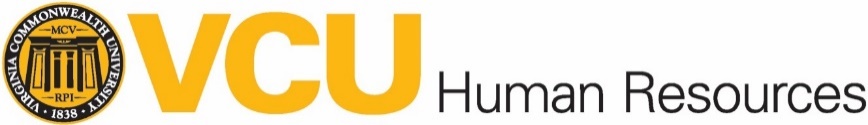 Position Description TemplateThe Position Description (PD) Template is a tool for hiring managers that can be used to draft new PDs, draft revisions to existing PDs, and obtain internal approval signatures.  Essential (E) or Marginal (M) job functionsRecruitment pool:    All Applicants    VCU Employees Only 	  VCU Students Only   Direct AppointmentType of search:  Internal	 Local 	  Regional	   National 	 Direct AppointmentAnticipated hiring range:Department budgeted salary:Justification:Signatures Manager:	Date:  	Approver:	Date:  	Approver Name Printed: 	FA Review: _	Date:  	HR Review: _	Date:  	Position Number:Position Number:Department/Division:Working Title:Working Title:Working Title:Position supervises three (3) or more FTEs:        Yes        NoPosition supervises three (3) or more FTEs:        Yes        NoPosition supervises three (3) or more FTEs:        Yes        NoSupervisor’s Position #:                  Supervisor’s Title:Supervisor’s Title:Supervisor’s V #:                  Supervisor’s Email:Supervisor’s Email:Timesheet ORG:Budget ORG:Budget ORG:Position Primary Purpose and General Duties:Position Primary Purpose and General Duties:Position Primary Purpose and General Duties:Minimum Hiring Standards:Minimum Hiring Standards:Minimum Hiring Standards:Preferred Hiring Standards:Preferred Hiring Standards:Preferred Hiring Standards:% TimeSpentE or MResponsibility StatementDuties% TimeSpentE or M1. ____% E or M1. ____% E or M2.  ____% E or M3.  ____% E or M4.  ____% E or M5.  100%Special AssignmentsSpecial AssignmentsMeasures1.   E or  M1.   E or  M2.   E or  M2.   E or  MCheck “Yes” or “No” to show if this position is Sensitive or Resource CriticalCheck “Yes” or “No” to show if this position is Sensitive or Resource CriticalCheck “Yes” or “No” to show if this position is Sensitive or Resource CriticalCheck “Yes” or “No” to show if this position is Sensitive or Resource CriticalCheck “Yes” or “No” to show if this position is Sensitive or Resource CriticalCheck “Yes” or “No” to show if this position is Sensitive or Resource CriticalCheck “Yes” or “No” to show if this position is Sensitive or Resource CriticalCheck “Yes” or “No” to show if this position is Sensitive or Resource CriticalCheck “Yes” or “No” to show if this position is Sensitive or Resource CriticalCheck “Yes” or “No” to show if this position is Sensitive or Resource CriticalCheck “Yes” or “No” to show if this position is Sensitive or Resource CriticalCheck “Yes” or “No” to show if this position is Sensitive or Resource CriticalCheck “Yes” or “No” to show if this position is Sensitive or Resource CriticalCheck “Yes” or “No” to show if this position is Sensitive or Resource CriticalCheck “Yes” or “No” to show if this position is Sensitive or Resource CriticalCheck “Yes” or “No” to show if this position is Sensitive or Resource CriticalCheck “Yes” or “No” to show if this position is Sensitive or Resource CriticalCheck “Yes” or “No” to show if this position is Sensitive or Resource CriticalCheck “Yes” or “No” to show if this position is Sensitive or Resource CriticalCheck “Yes” or “No” to show if this position is Sensitive or Resource CriticalCheck “Yes” or “No” to show if this position is Sensitive or Resource CriticalCheck “Yes” or “No” to show if this position is Sensitive or Resource Critical  Yes     No    Sensitive Position  (Positions that have direct contact with research animals, are responsible for direct  patient care and are responsible for safety, such as police and security staff)  Yes     No    Sensitive Position  (Positions that have direct contact with research animals, are responsible for direct  patient care and are responsible for safety, such as police and security staff)  Yes     No    Sensitive Position  (Positions that have direct contact with research animals, are responsible for direct  patient care and are responsible for safety, such as police and security staff)  Yes     No    Sensitive Position  (Positions that have direct contact with research animals, are responsible for direct  patient care and are responsible for safety, such as police and security staff)  Yes     No    Sensitive Position  (Positions that have direct contact with research animals, are responsible for direct  patient care and are responsible for safety, such as police and security staff)  Yes     No    Sensitive Position  (Positions that have direct contact with research animals, are responsible for direct  patient care and are responsible for safety, such as police and security staff)  Yes     No    Sensitive Position  (Positions that have direct contact with research animals, are responsible for direct  patient care and are responsible for safety, such as police and security staff)  Yes     No    Sensitive Position  (Positions that have direct contact with research animals, are responsible for direct  patient care and are responsible for safety, such as police and security staff)  Yes     No    Sensitive Position  (Positions that have direct contact with research animals, are responsible for direct  patient care and are responsible for safety, such as police and security staff)  Yes     No    Sensitive Position  (Positions that have direct contact with research animals, are responsible for direct  patient care and are responsible for safety, such as police and security staff)  Yes     No    Sensitive Position  (Positions that have direct contact with research animals, are responsible for direct  patient care and are responsible for safety, such as police and security staff)  Yes     No    Sensitive Position  (Positions that have direct contact with research animals, are responsible for direct  patient care and are responsible for safety, such as police and security staff)  Yes       No     Resource Critical  (Positions that have access to or control over confidential information related to  employees, students or patients, and have access to or control over significant  institutional assets)    Yes       No     Resource Critical  (Positions that have access to or control over confidential information related to  employees, students or patients, and have access to or control over significant  institutional assets)    Yes       No     Resource Critical  (Positions that have access to or control over confidential information related to  employees, students or patients, and have access to or control over significant  institutional assets)    Yes       No     Resource Critical  (Positions that have access to or control over confidential information related to  employees, students or patients, and have access to or control over significant  institutional assets)    Yes       No     Resource Critical  (Positions that have access to or control over confidential information related to  employees, students or patients, and have access to or control over significant  institutional assets)    Yes       No     Resource Critical  (Positions that have access to or control over confidential information related to  employees, students or patients, and have access to or control over significant  institutional assets)    Yes       No     Resource Critical  (Positions that have access to or control over confidential information related to  employees, students or patients, and have access to or control over significant  institutional assets)    Yes       No     Resource Critical  (Positions that have access to or control over confidential information related to  employees, students or patients, and have access to or control over significant  institutional assets)    Yes       No     Resource Critical  (Positions that have access to or control over confidential information related to  employees, students or patients, and have access to or control over significant  institutional assets)    Yes       No     Resource Critical  (Positions that have access to or control over confidential information related to  employees, students or patients, and have access to or control over significant  institutional assets)  Check “Yes” or “No” to show if this is a Restricted PositionCheck “Yes” or “No” to show if this is a Restricted PositionCheck “Yes” or “No” to show if this is a Restricted PositionCheck “Yes” or “No” to show if this is a Restricted PositionCheck “Yes” or “No” to show if this is a Restricted PositionCheck “Yes” or “No” to show if this is a Restricted PositionCheck “Yes” or “No” to show if this is a Restricted PositionCheck “Yes” or “No” to show if this is a Restricted PositionCheck “Yes” or “No” to show if this is a Restricted PositionCheck “Yes” or “No” to show if this is a Restricted PositionCheck “Yes” or “No” to show if this is a Restricted PositionCheck “Yes” or “No” to show if this is a Restricted PositionCheck “Yes” or “No” to show if this is a Restricted PositionCheck “Yes” or “No” to show if this is a Restricted PositionCheck “Yes” or “No” to show if this is a Restricted PositionCheck “Yes” or “No” to show if this is a Restricted PositionCheck “Yes” or “No” to show if this is a Restricted PositionCheck “Yes” or “No” to show if this is a Restricted PositionCheck “Yes” or “No” to show if this is a Restricted PositionCheck “Yes” or “No” to show if this is a Restricted PositionCheck “Yes” or “No” to show if this is a Restricted PositionCheck “Yes” or “No” to show if this is a Restricted Position  Yes     No    Restricted PositionEmployment pursuant to an explicit requirement that the employment is restricted by the job duties to be performed, a specified time period or availability of funds. This includes positions funded by grants and contracts. Employees in restricted positions are not eligible for severance benefits.  Yes     No    Restricted PositionEmployment pursuant to an explicit requirement that the employment is restricted by the job duties to be performed, a specified time period or availability of funds. This includes positions funded by grants and contracts. Employees in restricted positions are not eligible for severance benefits.  Yes     No    Restricted PositionEmployment pursuant to an explicit requirement that the employment is restricted by the job duties to be performed, a specified time period or availability of funds. This includes positions funded by grants and contracts. Employees in restricted positions are not eligible for severance benefits.  Yes     No    Restricted PositionEmployment pursuant to an explicit requirement that the employment is restricted by the job duties to be performed, a specified time period or availability of funds. This includes positions funded by grants and contracts. Employees in restricted positions are not eligible for severance benefits.  Yes     No    Restricted PositionEmployment pursuant to an explicit requirement that the employment is restricted by the job duties to be performed, a specified time period or availability of funds. This includes positions funded by grants and contracts. Employees in restricted positions are not eligible for severance benefits.  Yes     No    Restricted PositionEmployment pursuant to an explicit requirement that the employment is restricted by the job duties to be performed, a specified time period or availability of funds. This includes positions funded by grants and contracts. Employees in restricted positions are not eligible for severance benefits.  Yes     No    Restricted PositionEmployment pursuant to an explicit requirement that the employment is restricted by the job duties to be performed, a specified time period or availability of funds. This includes positions funded by grants and contracts. Employees in restricted positions are not eligible for severance benefits.  Yes     No    Restricted PositionEmployment pursuant to an explicit requirement that the employment is restricted by the job duties to be performed, a specified time period or availability of funds. This includes positions funded by grants and contracts. Employees in restricted positions are not eligible for severance benefits.  Yes     No    Restricted PositionEmployment pursuant to an explicit requirement that the employment is restricted by the job duties to be performed, a specified time period or availability of funds. This includes positions funded by grants and contracts. Employees in restricted positions are not eligible for severance benefits.  Yes     No    Restricted PositionEmployment pursuant to an explicit requirement that the employment is restricted by the job duties to be performed, a specified time period or availability of funds. This includes positions funded by grants and contracts. Employees in restricted positions are not eligible for severance benefits.  Yes     No    Restricted PositionEmployment pursuant to an explicit requirement that the employment is restricted by the job duties to be performed, a specified time period or availability of funds. This includes positions funded by grants and contracts. Employees in restricted positions are not eligible for severance benefits.  Yes     No    Restricted PositionEmployment pursuant to an explicit requirement that the employment is restricted by the job duties to be performed, a specified time period or availability of funds. This includes positions funded by grants and contracts. Employees in restricted positions are not eligible for severance benefits.  Job duties to be performed A specific time period of [enter dates]  Availability of funds Other:  Job duties to be performed A specific time period of [enter dates]  Availability of funds Other:  Job duties to be performed A specific time period of [enter dates]  Availability of funds Other:  Job duties to be performed A specific time period of [enter dates]  Availability of funds Other:  Job duties to be performed A specific time period of [enter dates]  Availability of funds Other:  Job duties to be performed A specific time period of [enter dates]  Availability of funds Other:  Job duties to be performed A specific time period of [enter dates]  Availability of funds Other:  Job duties to be performed A specific time period of [enter dates]  Availability of funds Other:  Job duties to be performed A specific time period of [enter dates]  Availability of funds Other:  Job duties to be performed A specific time period of [enter dates]  Availability of funds Other:Check “Yes” or “No” Check “Yes” or “No” Check “Yes” or “No” Check “Yes” or “No” Check “Yes” or “No” Check “Yes” or “No” Check “Yes” or “No” Check “Yes” or “No” Check “Yes” or “No” Check “Yes” or “No” Check “Yes” or “No” Check “Yes” or “No” Check “Yes” or “No” Check “Yes” or “No” Check “Yes” or “No” Check “Yes” or “No” Check “Yes” or “No” Check “Yes” or “No” Check “Yes” or “No” Check “Yes” or “No” Check “Yes” or “No” Check “Yes” or “No”   Yes     No    Eligible for Alternative Work ArrangementsA work arrangement that differs from the standard workweek in the times of reporting to, and leaving, work, or which varies the designated workplace for fulfilling jobrelated duties, but does not alter the 40 hours worked per week. Alternative work arrangements may include compressed schedule, flextime, staggered scheduling or telework. An employee’s compensation and benefits do not change as the result of an alternative work arrangement.  Yes     No    Eligible for Alternative Work ArrangementsA work arrangement that differs from the standard workweek in the times of reporting to, and leaving, work, or which varies the designated workplace for fulfilling jobrelated duties, but does not alter the 40 hours worked per week. Alternative work arrangements may include compressed schedule, flextime, staggered scheduling or telework. An employee’s compensation and benefits do not change as the result of an alternative work arrangement.  Yes     No    Eligible for Alternative Work ArrangementsA work arrangement that differs from the standard workweek in the times of reporting to, and leaving, work, or which varies the designated workplace for fulfilling jobrelated duties, but does not alter the 40 hours worked per week. Alternative work arrangements may include compressed schedule, flextime, staggered scheduling or telework. An employee’s compensation and benefits do not change as the result of an alternative work arrangement.  Yes     No    Eligible for Alternative Work ArrangementsA work arrangement that differs from the standard workweek in the times of reporting to, and leaving, work, or which varies the designated workplace for fulfilling jobrelated duties, but does not alter the 40 hours worked per week. Alternative work arrangements may include compressed schedule, flextime, staggered scheduling or telework. An employee’s compensation and benefits do not change as the result of an alternative work arrangement.  Yes     No    Eligible for Alternative Work ArrangementsA work arrangement that differs from the standard workweek in the times of reporting to, and leaving, work, or which varies the designated workplace for fulfilling jobrelated duties, but does not alter the 40 hours worked per week. Alternative work arrangements may include compressed schedule, flextime, staggered scheduling or telework. An employee’s compensation and benefits do not change as the result of an alternative work arrangement.  Yes     No    Eligible for Alternative Work ArrangementsA work arrangement that differs from the standard workweek in the times of reporting to, and leaving, work, or which varies the designated workplace for fulfilling jobrelated duties, but does not alter the 40 hours worked per week. Alternative work arrangements may include compressed schedule, flextime, staggered scheduling or telework. An employee’s compensation and benefits do not change as the result of an alternative work arrangement.  Yes     No    Eligible for Alternative Work ArrangementsA work arrangement that differs from the standard workweek in the times of reporting to, and leaving, work, or which varies the designated workplace for fulfilling jobrelated duties, but does not alter the 40 hours worked per week. Alternative work arrangements may include compressed schedule, flextime, staggered scheduling or telework. An employee’s compensation and benefits do not change as the result of an alternative work arrangement.  Yes     No    Eligible for Alternative Work ArrangementsA work arrangement that differs from the standard workweek in the times of reporting to, and leaving, work, or which varies the designated workplace for fulfilling jobrelated duties, but does not alter the 40 hours worked per week. Alternative work arrangements may include compressed schedule, flextime, staggered scheduling or telework. An employee’s compensation and benefits do not change as the result of an alternative work arrangement.  Yes     No    Eligible for Alternative Work ArrangementsA work arrangement that differs from the standard workweek in the times of reporting to, and leaving, work, or which varies the designated workplace for fulfilling jobrelated duties, but does not alter the 40 hours worked per week. Alternative work arrangements may include compressed schedule, flextime, staggered scheduling or telework. An employee’s compensation and benefits do not change as the result of an alternative work arrangement.  Yes     No    Eligible for Alternative Work ArrangementsA work arrangement that differs from the standard workweek in the times of reporting to, and leaving, work, or which varies the designated workplace for fulfilling jobrelated duties, but does not alter the 40 hours worked per week. Alternative work arrangements may include compressed schedule, flextime, staggered scheduling or telework. An employee’s compensation and benefits do not change as the result of an alternative work arrangement.  Yes     No    Eligible for Alternative Work ArrangementsA work arrangement that differs from the standard workweek in the times of reporting to, and leaving, work, or which varies the designated workplace for fulfilling jobrelated duties, but does not alter the 40 hours worked per week. Alternative work arrangements may include compressed schedule, flextime, staggered scheduling or telework. An employee’s compensation and benefits do not change as the result of an alternative work arrangement.  Yes     No    Eligible for Alternative Work ArrangementsA work arrangement that differs from the standard workweek in the times of reporting to, and leaving, work, or which varies the designated workplace for fulfilling jobrelated duties, but does not alter the 40 hours worked per week. Alternative work arrangements may include compressed schedule, flextime, staggered scheduling or telework. An employee’s compensation and benefits do not change as the result of an alternative work arrangement.   Yes     No    Economic Indicator   Yes     No    Economic Indicator   Yes     No    Economic Indicator   Yes     No    Economic Indicator   Yes     No    Economic Indicator   Yes     No    Economic Indicator   Yes     No    Economic Indicator   Yes     No    Economic Indicator   Yes     No    Economic Indicator   Yes     No    Economic IndicatorPosition's Physical/Cognitive Requirements.  Indicate by each element:  E = Essential; M = Marginal; or N/APosition's Physical/Cognitive Requirements.  Indicate by each element:  E = Essential; M = Marginal; or N/APosition's Physical/Cognitive Requirements.  Indicate by each element:  E = Essential; M = Marginal; or N/APosition's Physical/Cognitive Requirements.  Indicate by each element:  E = Essential; M = Marginal; or N/APosition's Physical/Cognitive Requirements.  Indicate by each element:  E = Essential; M = Marginal; or N/APosition's Physical/Cognitive Requirements.  Indicate by each element:  E = Essential; M = Marginal; or N/APosition's Physical/Cognitive Requirements.  Indicate by each element:  E = Essential; M = Marginal; or N/APosition's Physical/Cognitive Requirements.  Indicate by each element:  E = Essential; M = Marginal; or N/APosition's Physical/Cognitive Requirements.  Indicate by each element:  E = Essential; M = Marginal; or N/APosition's Physical/Cognitive Requirements.  Indicate by each element:  E = Essential; M = Marginal; or N/APosition's Physical/Cognitive Requirements.  Indicate by each element:  E = Essential; M = Marginal; or N/APosition's Physical/Cognitive Requirements.  Indicate by each element:  E = Essential; M = Marginal; or N/APosition's Physical/Cognitive Requirements.  Indicate by each element:  E = Essential; M = Marginal; or N/APosition's Physical/Cognitive Requirements.  Indicate by each element:  E = Essential; M = Marginal; or N/APosition's Physical/Cognitive Requirements.  Indicate by each element:  E = Essential; M = Marginal; or N/APosition's Physical/Cognitive Requirements.  Indicate by each element:  E = Essential; M = Marginal; or N/APosition's Physical/Cognitive Requirements.  Indicate by each element:  E = Essential; M = Marginal; or N/APosition's Physical/Cognitive Requirements.  Indicate by each element:  E = Essential; M = Marginal; or N/APosition's Physical/Cognitive Requirements.  Indicate by each element:  E = Essential; M = Marginal; or N/APosition's Physical/Cognitive Requirements.  Indicate by each element:  E = Essential; M = Marginal; or N/APosition's Physical/Cognitive Requirements.  Indicate by each element:  E = Essential; M = Marginal; or N/APosition's Physical/Cognitive Requirements.  Indicate by each element:  E = Essential; M = Marginal; or N/APhysical Demands and Activities:Physical Demands and Activities:Physical Demands and Activities:Physical Demands and Activities:Physical Demands and Activities:Physical Demands and Activities:Physical Demands and Activities:Physical Demands and Activities:Emotional Demands:Emotional Demands:Emotional Demands:Emotional Demands:Emotional Demands:Emotional Demands:Emotional Demands:Emotional Demands:Emotional Demands:Emotional Demands:Emotional Demands:Emotional Demands:Light lifting (<20 lbs.)(<20 lbs.)(<20 lbs.)(<20 lbs.)(<20 lbs.)(<20 lbs.)Fast paceFast paceFast paceFast paceAverage paceAverage paceAverage paceAverage paceAverage paceModerate lifting (20-50 lbs.)(20-50 lbs.)(20-50 lbs.)(20-50 lbs.)(20-50 lbs.)(20-50 lbs.)Multiple stimuliMultiple stimuliMultiple stimuliMultiple stimuliFrequent changeFrequent changeFrequent changeFrequent changeFrequent changeHeavy lifting (>50 lbs.)(>50 lbs.)(>50 lbs.)(>50 lbs.)(>50 lbs.)(>50 lbs.)Intense customer interactionIntense customer interactionIntense customer interactionIntense customer interactionIntense customer interactionIntense customer interactionIntense customer interactionIntense customer interactionIntense customer interactionIntense customer interactionPushing/pullingPushing/pullingWalkingWalkingWalkingWalkingWalkingStandingStandingClimbingClimbingClimbingClimbingClimbingMental/Sensory Demands:Mental/Sensory Demands:Mental/Sensory Demands:Mental/Sensory Demands:Mental/Sensory Demands:Mental/Sensory Demands:Mental/Sensory Demands:Mental/Sensory Demands:Mental/Sensory Demands:Mental/Sensory Demands:Mental/Sensory Demands:Mental/Sensory Demands:SittingSittingReachingReachingReachingReachingReachingMemoryMemoryReasoningReasoningReasoningHearingRepetitive motionRepetitive motionBendingBendingBendingBendingBendingReadingReadingAnalyzingAnalyzingAnalyzingLogicVerbal communicationVerbal communicationVerbal communicationVerbal communicationVerbal communicationVerbal communicationVerbal communicationVerbal communicationVerbal communicationVerbal communicationEnvironmental Conditions:Environmental Conditions:Environmental Conditions:Environmental Conditions:Environmental Conditions:Environmental Conditions:Environmental Conditions:Written communicationWritten communicationWritten communicationWritten communicationWritten communicationWritten communicationWritten communicationWritten communicationWritten communicationWritten communicationExtreme heat/coldExtreme heat/coldExtreme heat/coldFumesFumesFumesExtreme noiseExtreme noiseExtreme noiseMists/gasesMists/gasesMists/gasesOther:Other:Other:Other:VibrationsVibrationsVibrationsUse this section to document recruitment planUse this section for documenting internal approval